Проект подготовлен юридическим отделом аппарата Городской Думы Петропавловск-Камчатского городского округа и внесен заместителем председателя Городской Думы Петропавловск-Камчатского городского округа, председателем Комитета Городской Думы по местному самоуправлению и межнациональным отношениям Кирносенко А.В.РЕШЕНИЕРассмотрев проект решения о внесении изменений в Решение Городской Думы Петропавловск-Камчатского городского округа от  27.06.2012 № 508-нд
«О порядке и условиях предоставления единовременной субсидии муниципальным служащим Петропавловск-Камчатского городского округа на приобретение жилой площади», внесенный заместителем председателя Городской Думы Петропавловск-Камчатского городского округа, председателем Комитета Городской Думы по местному самоуправлению и межнациональным отношениям Кирносенко А.В.,          в соответствии с пунктом 42 части 2 статьи 28 Устава Петропавловск-Камчатского городского округа, Городская Дума Петропавловск-Камчатского городского округа РЕШИЛА:1. Принять Решение о внесении изменений в Решение Городской Думы Петропавловск-Камчатского городского округа от 27.06.2012 № 508-нд «О порядке и условиях предоставления единовременной субсидии муниципальным служащим Петропавловск-Камчатского городского округа на приобретение жилой площади».2. Направить принятое Решение Главе Петропавловск-Камчатского городского округа для подписания и обнародования.РЕШЕНИЕот ______________ № _____-ндО внесении изменений в Решение Городской Думы Петропавловск-Камчатского городского округа от 27.06.2012 № 508-нд «О порядке и условиях предоставления единовременной субсидии муниципальным служащим Петропавловск-Камчатского городского округа на приобретение жилой площади»Принято Городской Думой Петропавловск-Камчатского городского округа(решение от _________  № ____-р)1. Статью 3 исключить. 2. В статье 4:1) часть 3 изложить в следующей редакции:«3. Дата приема документов отражается в книге учета муниципальных служащих для получения субсидии (далее - книга учета) по форме, утвержденной Департаментом управления жилищным фондом администрации Петропавловск-Камчатского городского округа (далее – уполномоченный орган). Муниципальному служащему выдается справка о дате приема его заявления и документов.»;2) часть 4 после слов «для получения субсидии,» дополнить словами «уполномоченным органом»;                    3) часть 5 изложить в следующей редакции:«5. Заявление муниципального служащего и документы, предусмотренные частями 1 и 2 настоящей статьи, рассматриваются уполномоченным органом                    в  течение 1 месяца со дня подачи муниципальным служащим заявления.»;4) в абзаце первом части 6 слово «Комиссия» заменить словами «уполномоченный орган»;5) дополнить частью 6.1 следующего содержания:«6.1. В случае принятия уполномоченным органом решения о постановке муниципального служащего на учет для получения субсидии уполномоченный орган в срок, установленный частью 5 настоящей статьи, издает приказ о постановке муниципального служащего на учет для получения субсидии и включает его в список муниципальных служащих, поставленных на учет для получения субсидии в порядке очередности по дате подачи заявления о постановке на учет для получения субсидии.Приказ, указанный в абзаце первом настоящей части, является основанием для издания постановления администрации городского округа о предоставлении субсидии муниципальному служащему.»;6) часть 10 изложить в следующей редакции:«10. О принятых уполномоченным органом решениях по результатам рассмотрения заявления муниципального служащего и прилагаемых к нему документов муниципальный служащий уведомляется уполномоченным органом в течение 15 рабочих дней со дня принятия одного из решений, указанных в части 6 настоящей статьи.»;7) в части 11 слово «Комиссией» исключить;8) часть 13 исключить.3. Настоящее Решение вступает в силу после дня его официального опубликования.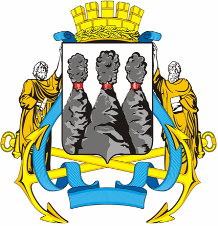 ГОРОДСКАЯ ДУМАПЕТРОПАВЛОВСК-КАМЧАТСКОГО ГОРОДСКОГО ОКРУГАот            №          -р  сессияг.Петропавловск-КамчатскийО принятии решения о внесении изменений в Решение Городской Думы Петропавловск-Камчатского городского округа                       от 27.06.2012 № 508-нд «О порядке и условиях предоставления единовременной субсидии муниципальным служащим Петропавловск-Камчатского городского округа на приобретение жилой площади»Глава Петропавловск-Камчатского городского округа, исполняющий полномочия председателя Городской Думы К.Г. СлыщенкоГОРОДСКАЯ ДУМАПЕТРОПАВЛОВСК-КАМЧАТСКОГО ГОРОДСКОГО ОКРУГАГлаваПетропавловск-Камчатскогогородского округаК.Г. Слыщенко